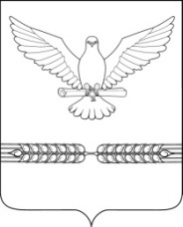 АДМИНИСТРАЦИЯ СТАРОЛЕУШКОВСКОГО  СЕЛЬСКОГО ПОСЕЛЕНИЯ ПАВЛОВСКОГО РАЙОНАПОСТАНОВЛЕНИЕ        от_________________                                                            № ____________ст-ца СтаролеушковскаяОб утверждении Перечня должностей муниципальной службы администрации Старолеушковского сельского поселения Павловского района, предусмотренных статьей 12 Федерального закона от 25 декабря 2008 года № 273-ФЗ «О противодействии коррупции»В соответствии с Федеральными законами от 02 марта 2007 года № 25-ФЗ «О муниципальной службе в Российской Федерации», от 25 декабря 2008 года № 273-ФЗ «О противодействии коррупции», на основании Указа Президента Российской Федерации от 21 июля 2010 года № 925
«О мерах по реализации отдельных положений Федерального закона «О противодействии коррупции» п о с т а н о в л я ю:	1. Утвердить Перечень должностей муниципальной службы администрации Старолеушковского сельского поселения Павловского района, предусмотренных статьей 12 Федерального закона от 25 декабря 2008 года              № 273-ФЗ «О противодействии коррупции» (приложение).	2. Постановление администрации Старолеушковского сельского поселения Павловского района от 24 ноября 2014 года № 158 «О перечне должностей муниципальной службы, предусмотренные статьей 12 Федерального закона от 25 декабря 2008 года № 273-ФЗ «О противодействии коррупции»» признать утратившим силу. 3. Контроль за выполнением настоящего постановления оставляю за собой.4. Постановление вступает в силу со дня официального обнародования, но не ранее  01 января 2019 года.Глава Старолеушковского сельскогопоселения Павловского района                                                        Р.М.ЧепиловПРИЛОЖЕНИЕк постановлению администрацииСтаролеушковского сельского поселения Павловского района от _____________ № _______ПЕРЕЧЕНЬдолжностей муниципальной службы администрации Старолеушковского сельского поселения Павловского района, предусмотренных статьей 12 Федерального закона от 25 декабря 2008 года № 273-ФЗ «О противодействии коррупции»Высшие должности муниципальной службы:- заместитель главы муниципального образования.Ведущие должности муниципальной службы:- главный специалист.Старшие должности муниципальной службы: - ведущий специалист.Младшие должности муниципальной службы:- специалист 1 категории;	- специалист 2 категории.Глава Старолеушковского сельскогопоселения Павловского района                                                              Р.М.Чепилов